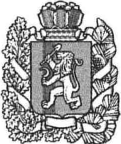 АДМИНИСТРАЦИЯ БОГУЧАНСКОГО РАЙОНАПОСТАНОВЛЕНИЕ17.10.2019                                       с. Богучаны	                                    №  1031  -пО внесении изменений в Постановление администрации  Богучанского района от 17.07.2013  № 849-п «Об утверждении Порядка принятия решений о разработке муниципальных программ Богучанского района, их формировании и реализации»В соответствии со ст. 179  Бюджетного кодекса Российской федерации, ст. ст.7,43,47  Устава Богучанского района, ПОСТАНОВЛЯЮ:1. Внести  в Постановление администрации  Богучанского района от 17.07.13 № 849-п «Об утверждении Порядка принятия решений о разработке муниципальных программ Богучанского района, их формировании и реализации» (далее - Постановление) следующие изменения:1.1. Приложение к  Постановлению администрации Богучанского района  от 17.07.2013 № 849-п  изложить в новой редакции согласно приложению.2.  Контроль за исполнением настоящего постановления возложить на заместителя Главы Богучанского района по экономике и планированию  Н.В. Илиндееву.3.  Опубликовать постановление в Официальном вестнике Богучанского района и  на официальном сайте администрации Богучанского района в информационно-телекоммуникационной сети Интернет - http://boguchansky-raion.ru .4. Постановление вступает в силу в день, следующий за днем   его официального опубликования, и применяется к правоотношениям, возникающим при составлении  и  исполнении  районного  бюджета на                 2020 год и  плановый  период 2021-2022 годов. И.о. Главы Богучанского района                              Н.В. ИлиндееваПриложение к постановлению администрации Богучанского районаот «17 » «10 » 2019г.   №  1031–пПриложение к постановлению администрации Богучанского районаот « 17  » «07  » 2013г.   №   849 –пПорядок принятия решений о разработке муниципальных программ Богучанского района, их формировании и реализацииОбщие положения1.1.  Порядок принятия решений о разработке муниципальных программ Богучанского района, их формировании и реализации (далее - Порядок) устанавливает этапы и правила разработки и формирования муниципальных программ Богучанского района, процедуру их утверждения, механизм реализации и осуществления контроля за реализацией муниципальных программ Богучанского района.1.2. В целях  настоящего Порядка под муниципальной программой   понимается  документ  стратегического  планирования, содержащий  комплекс  планируемых  мероприятий, взаимоувязанных   по задачам, срокам осуществления, исполнителям  и ресурсам, обеспечивающих наиболее эффективное достижение целей и решение задач социально-экономического развития Богучанского района.                                
              1.3. Муниципальная программа Богучанского района  (далее – муниципальная программа, программа) направлена на обеспечение достижения целей и задач социально-экономического развития Богучанского района, повышение результативности расходов районного бюджета.1.4. Муниципальные программы разрабатываются на период, аналогичный периоду на который утверждена  стратегия социально-экономического  развития  Богучанского района ( разработан проект стратегии социально-экономического развития  Богучанского района). 1.5. Муниципальная программа  утверждается постановлением администрации Богучанского района.1.6.  Методическое руководство и координацию при разработке и реализации муниципальных программ  осуществляет управление экономики и планирования администрации Богучанского района (далее - управление экономики и планирования), в части финансирования программы  осуществляет финансовое управление администрации Богучанского района (далее -  финансовое управление).1.7.  Муниципальная  программа  включает в себя отдельные мероприятия программы и подпрограммы, реализуемые органами местного самоуправления в соответствии с полномочиями, установленными Федеральным законом от 06.10.2003 N 131-ФЗ "Об общих принципах организации местного самоуправления в Российской Федерации", и нормативно-правовыми актами муниципального образования, полномочиями, переданными законами Красноярского края. Подпрограммы направлены на решение конкретных задач в рамках муниципальной программы.Деление муниципальной программы на подпрограммы осуществляется исходя из масштабности и сложности решаемых в рамках муниципальной программы задач. 1.8. В целях настоящего Порядка применяются следующие понятия и термины:подпрограмма - система мероприятий муниципальной программы, направленная на решение конкретной задачи программы, взаимоувязанная системой показателей, сроков  осуществления и ресурсами с программой;отдельное мероприятие муниципальной программы - значительное мероприятие программы, направленное на решение конкретной задачи программы;ответственный исполнитель муниципальной программы – структурное подразделение администрации Богучанского района или иное муниципальное учреждение (главные распорядители бюджетных средств), определенное в соответствии с перечнем муниципальных программ, утвержденным постановлением администрации Богучанского района,  в качестве ответственного исполнителя муниципальной программы и осуществляющее текущее управление реализацией муниципальной программы, обеспечивающее координацию деятельности соисполнителей муниципальной программы в ходе ее реализации, осуществляющее реализацию отдельных мероприятий муниципальной программы (далее - ответственный исполнитель);соисполнитель муниципальной программы - структурное подразделение администрации Богучанского района или иное муниципальное учреждение (главные распорядители бюджетных средств), определенное в соответствии с перечнем муниципальных программ, утвержденным постановлением администрации Богучанского района, в качестве соисполнителя муниципальной программы, осуществляющее реализацию подпрограммы, отдельных мероприятий муниципальной программы (далее – соисполнитель программы);            основные параметры программы - лимиты бюджетных ассигнований на реализацию программы в целом, плановые значения целевых показателей (измеряемые количественные показатели, отражающие изменение социально-экономической среды, на которую направлено действие программы, позволяющие оценить достижение цели программы) и показателей результативности (измеряемые количественные показатели, отражающие изменения отдельных направлений государственной политики, отраженных в подпрограммах и отдельных мероприятиях программы, и позволяющие оценить достижение задач программы), сроки исполнения отдельных мероприятий программы и подпрограмм;показатели (индикаторы) - показатели, установленные договорами, соглашениями, заключаемыми администрацией Богучанского района, и органами исполнительной власти Красноярского края, реализуемыми полностью или частично в рамках подпрограмм и (или) отдельных мероприятий программы и отражающие непосредственный результат от реализации подпрограммного мероприятия и (или) отдельного мероприятия программы.2. Принятие решений о разработке новых муниципальных программ2.1. Инициаторами предложений о разработке новой муниципальной программы, предлагаемой к реализации с очередного финансового года,  могут выступать органы местного самоуправления Богучанского района и поселений, структурные подразделения администрации Богучанского района, муниципальные учреждения, с учетом предложений юридических и физических лиц.2.2. Предложения о разработке новой муниципальной программы направляются  в структурное подразделение администрации Богучанского района  или иное муниципальное учреждение  в соответствии с ведомственной принадлежностью не позднее 1 июля текущего года.2.3. Отбор предложений для их решения на районном уровне посредством разработки и реализации новой муниципальной программы (далее – проекта программы) структурными подразделениями администрации Богучанского района  или муниципальными учреждениями  осуществляется  по следующим критериям:соответствие приоритетам социально-экономического развития района, определенным стратегией социально-экономического развития  Богучанского района;соответствие полномочиям органов местного самоуправления согласно действующему законодательству;районная значимость проблемы, комплексный, в том числе межотраслевой характер;направленность на реформирование соответствующей сферы, достижение качественно нового уровня развития.2.4. Структурное подразделение администрации Богучанского района  или муниципальное учреждение с учетом полученных предложений проводит разработку, обоснование проекта программы и в срок до 1 августа  текущего года направляет их в управление экономики и планирования.2.5.  Проект  программы должен содержать:определение приоритетов муниципальной политики  соответствующих стратегии социально-экономического развития Богучанского района, в соответствующей сфере, охватываемой программой;определение основных проблем в соответствующей сфере, охватываемой программой, включая анализ причин их возникновения и целесообразности их решения в рамках программы;определение перечня основных направлений решения проблем, обозначенных в программе;определение целей и задач программы и показателей, характеризующих достижение целей и задач, с указанием значений показателей, планируемых к достижению в рамках программы;определение возможного перечня отдельных мероприятий программ и подпрограмм, цели которых направлены на достижение задач программы;определение возможного перечня соисполнителей программы;определение возможного перечня мероприятий подпрограммы и показателей, характеризующих достижение целей подпрограмм;определение возможного перечня мер муниципального регулирования;определение и оценка возможных рисков при реализации программы;определение объемов бюджетных ассигнований программы, с выделением бюджетных ассигнований, направленных на реализацию отдельных мероприятий программы, подпрограмм, а также бюджетных ассигнований, направленных на финансирование объектов капитального строительства.определение возможного перечня объектов недвижимого имущества, подлежащих строительству, реконструкции, техническому перевооружению или приобретению.2.6. Управление экономики и планирования рассматривает проект  программы, готовит заключение к проекту программы и в срок до 15 августа текущего года направляет их в комиссию по вопросам социально-экономического развития Богучанского района и по бюджетным проектировкам на очередной финансовый год и плановый период, созданную Постановлением администрацией Богучанского района   от 28.09.2010 № 1369-п (далее - комиссия по вопросам социально-экономического развития),  для рассмотрения и согласования в срок, не позднее 25 августа  текущего года.2.7. С учетом предложений и проектов новых программ  управление экономики и планирования  формирует перечень муниципальных программ, который в срок до 1 сентября  текущего года утверждается постановлением администрации Богучанского района  (приложение 1 к настоящему Порядку). 2.8. Набор подпрограмм и отдельных мероприятий муниципальной программы, состав соисполнителей муниципальной программы может дополняться и изменяться при условии внесения изменений в утвержденный перечень муниципальных программ.    Подготовка проекта постановления  о внесении изменений в перечень муниципальных программ, предлагаемых к реализации в очередном финансовом году,  осуществляется в случаях изменения  наименования программы, ответственного исполнителя программы, состава соисполнителей программы или перечня подпрограммы и отдельных мероприятий программ.  Разработка и  утверждение муниципальной программы, внесение в нее изменений3.1. Перечень муниципальных программ, утвержденный постановлением администрации Богучанского района, является основанием  для разработки проекта муниципальной программы.3.2. Проекты  новых  муниципальных  программ или   внесение    изменений  в действующие муниципальные программы разрабатываются    в рамках объемов бюджетных средств, доведенных финансовым управлением на реализацию муниципальных программ.3.3. Ответственный исполнитель несет ответственность за своевременную и качественную подготовку и согласование проекта постановления администрации Богучанского района об утверждении муниципальной  программы или о внесении в нее  изменений  (далее – проект постановления). 3.4.Ответственный исполнитель муниципальной программы осуществляет разработку проекта постановления в соответствии с требованиями к содержанию, установленными настоящим Порядком. 3.5. Ответственный исполнитель  муниципальной программы в срок до 10 октября текущего года представляет проект постановления одновременно на согласование в управление экономики и планирования  и финансовое управление, предварительно согласовав его с соисполнителями программы, с отделом правового, кадрового  и документационного обеспечения администрации Богучанского района, а также с  управлением муниципальной собственностью Богучанского района в случае, если проект муниципальной программы предусматривает приобретение (прекращение) права муниципальной собственности Богучанского района  либо права хозяйственного ведения или оперативного управления на имущество. К проекту постановления прилагаются:финансово-экономическое обоснование, содержащее расчеты объемов расходов на реализацию мероприятий программы;пояснительная записка, содержащая  характеристику социально –экономического развития Богучанского района в соответствующей  сфере с указанием основных параметров программы, установленных пунктом 1.8 Порядка, а в случае внесения изменений в действующую программу- информацию о предлагаемых изменениях и их причины.3.6. Управление экономики и планирования, финансовое управление в течение десяти рабочих дней с момента поступления согласовывают проект постановления либо готовят замечания. После устранение замечаний ответственный исполнитель муниципальной программы направляет проект постановления, пояснительную записку, финансово-экономическое обоснование, содержащее расчеты объемов расходов на реализацию мероприятий программы  на заключение и согласование в контрольно-счетную комиссию муниципального образования Богучанский район. 3.7. Проект постановления, предусматривающий утверждение муниципальной программы, предлагаемой к финансированию с очередного финансового года, или изменения в действующую программу в части изменения бюджетных ассигнований при планировании районного бюджета на очередной финансовый год и плановый период,  подлежит  рассмотрению на  комиссии по вопросам социально-экономического развития Богучанского района. Рекомендации комиссии по вопросам социально-экономического развития  Богучанского района оформляются в виде протоколов и направляются ответственному исполнителю муниципальной программы.   3.8. Для утверждения проекта постановления ответственный исполнитель программы предоставляет в управление экономики и планирования:-  проект постановления в электронном виде и на бумажных носителях  с листом согласования (подписанный руководителем, ответственным за муниципальную программу, соисполнителями муниципальной программы,  заместителями главы  Богучанского района; финансовым управлением и управлением правового и документационного обеспечения, контрольно-счетной комиссией муниципального образования Богучанский район);- заключение контрольно-счетной комиссии муниципального образования Богучанский район. 3.9. Проект постановления подлежит подписанию Главой   Богучанского района, в срок не позднее 15 ноября  текущего года. 3.10. Муниципальные программы  подлежат приведению в соответствии с решением Богучанского районного Совета депутатов  о районном бюджете  на очередной год и плановый период не позднее трех месяцев со дня вступления его в силу.4. Требования к содержанию муниципальной программы Муниципальные программы  разрабатываются исходя из основных приоритетов социально-экономического развития Богучанского района, определенными стратегией социально-экономического развития Богучанского района, с законами Красноярского края,  нормативными правовыми актами Богучанского района.Программа разрабатывается ответственным исполнителем совместно с соисполнителями и содержит:а) паспорт программы (приложение 2 к настоящему Порядку), включающий в себя:наименование муниципальной программы;основания для разработки муниципальной программы;ответственного исполнителя муниципальной программы;соисполнителей муниципальной программы;перечень подпрограмм и отдельных мероприятий муниципальной программы;цели муниципальной программы; задачи муниципальной программы;этапы и сроки реализации муниципальной программы ( срок реализации программы указывается с учетом периода  действия Стратегии социально-экономического развития Богучанского района);перечень целевых показателей  на долгосрочный период;информацию по ресурсному обеспечению программы, в том числе в разбивке по всем источникам финансирования по годам реализации программы;перечень объектов капитального строительства (в случае финансирования объектов капитального строительства);б)  характеристику текущего состояния соответствующей сферы с указанием основных показателей социально-экономического развития Богучанского района  и анализ социальных, финансово-экономических  рисков реализации программы;в) приоритеты и цели социально-экономического развития в соответствующей сфере, описание основных целей и задач программы, прогноз развития соответствующей сферы;   г) механизм реализации отдельных мероприятий программы (описание организационных, экономических и правовых механизмов, необходимых для эффективной реализации отдельных мероприятий муниципальной программы; последовательность выполнения отдельных мероприятий муниципальной программы, их взаимоувязанность; критерии выбора исполнителей; критерии выбора получателей муниципальных услуг) или ссылку на правовой акт, регламентирующий реализацию соответствующих мероприятий; д)  прогноз конечных результатов программы, характеризующих целевое состояние (изменение состояния) уровня и качества жизни населения, социальной сферы, экономики, степени реализации других общественно значимых интересов и потребностей в соответствующей сфере на территории Богучанского района;е) перечень подпрограмм, краткое описание основных мероприятий подпрограмм с указанием сроков их реализации и ожидаемых результатов; ж) основные меры правового регулирования в соответствующей сфере, направленные на достижение цели и (или) конечных результатов программы, с обоснованием основных положений и сроков принятия необходимых  правовых актов (приложение 3 к настоящему Порядку);з) информацию о распределении планируемых расходов по отдельным мероприятиям программы, подпрограммам с указанием главных распорядителей средств районного бюджета, а также по годам реализации программы (приложение 4 к настоящему Порядку); и) информацию о ресурсном обеспечении и прогнозной оценке расходов на реализацию целей программы с учетом источников финансирования, в том числе из  федерального бюджета, краевого бюджета, районного бюджета,  внебюджетных источников и юридических лиц, а также перечень реализуемых ими мероприятий, в случае участия в разработке и реализации программы (приложение 5 к настоящему Порядку);к) прогноз сводных показателей муниципальных заданий, в случае оказания муниципальными учреждениями муниципальных услуг юридическим и (или) физическим лицам, выполнения работ (прогноз сводных показателей муниципальных  заданий представляется по муниципальным учреждениям, в отношении которых ответственный исполнитель (соисполнитель) программы осуществляет функции и полномочия учредителей (приложение 6 к настоящему Порядку);л)  подпрограммы, утвержденные в виде отдельных приложений  к программе   и  оформленные в соответствии с рекомендованным макетом подпрограмм (приложение № 7 к  настоящему порядку);4.3. Целевые показатели муниципальной  программы  должны отражать  изменение социально-экономической среды, на которую направлено действие программы, позволяющие оценить достижение ее цели.При этом показатели результативности подпрограммы должны отражать специфику решения конкретной задачи программы.              Целевые показатели программы показатели результативности  подпрограммы    должны иметь  количественное значение, измеряемое или рассчитываемое, в том числе по официально  утвержденным  методикам, и (или) определяемое на основе данных  статистического наблюдения.  По каждому показателю результативности подпрограммы приводится весовой  критерий, характеризующий приоритетность данного показателя в соответствии с приоритетами социально-экономического развития Богучанского района, суммарное  значение  которых за текущий период  должно равняться единице.4.4. Ответственный исполнитель муниципальной программы может дополнить программу иной информацией (в том числе в форме приложений), необходимой для реализации программы.Финансовое обеспечение реализации программ5.1. Финансовое обеспечение реализации программ в части расходных обязательств Богучанского района осуществляется за счет бюджетных ассигнований районного бюджета. Распределение бюджетных ассигнований на реализацию программ утверждается  решением Богучанского районного Совета депутатов  о районном бюджете на очередной финансовый год и плановый период.5.2. Внесение изменений в программы, влекущие  за собой увеличение/уменьшение ее ресурсного обеспечения, является основанием для подготовки  проекта  о внесении изменений в решение Богучанского районного Совета депутатов о районном бюджете на текущий финансовый  год и плановый  период в соответствии с бюджетным законодательством.Внесение изменений в программы в пределах общего объема ее ресурсного обеспечения  является основанием для изменения  показателей сводной бюджетной росписи районного бюджета без внесения изменений в решение   о бюджете. 5.3. Финансирование отдельных мероприятий программ и подпрограмм, включенных в состав программы, осуществляется в порядке и за счет средств, которые предусмотрены для соответствующих мероприятий программ и подпрограмм.5.4. Планирование бюджетных ассигнований на реализацию программ в очередном финансовом году и плановом периоде осуществляется в соответствии с нормативными правовыми актами, регулирующими порядок составления проекта районного бюджета.5.5. Программой может быть предусмотрено предоставление субсидий бюджетам муниципальных образований района на реализацию муниципальных программ, направленных на достижение целей, соответствующих программам.5.6. Информация о планируемых расходах районного бюджета на реализацию программы представляется с расшифровкой по главным распорядителям средств районного бюджета (по ответственному исполнителю и соисполнителям программы).Расходы на реализацию программы указываются в целом, с распределением по отдельным мероприятиям программы и подпрограммам по кодам классификации расходов бюджетов.6. Реализация, управление и контроль за ходом выполнения программы6.1. Текущее управление и контроль за ходом  реализации программы осуществляется ответственным исполнителем программы.Ответственный исполнитель программы несет ответственность за ее реализацию, достижение конечного результата, целевое и эффективное использование финансовых средств, выделяемых на выполнение программы.6.2. Ответственный исполнитель:-  организует реализацию муниципальной программы, принимает решение о внесении в нее изменений и несет ответственность за достижение целевых индикаторов и показателей муниципальной программы, а также конечных результатов ее реализации;- представляет по запросу управления экономики и планирования  и финансового управления  сведения, необходимые для проведения мониторинга реализации муниципальной программы;- запрашивает у соисполнителей муниципальной программы информацию, необходимую для подготовки ответов на запросы управления экономики и планирования  и финансового управления  и формирования полугодовой  и годовой  отчетности;- подготавливает   полугодовой  и годовой отчет и представляет его в управление экономики  и планирования.6.3. Соисполнители:- представляют в установленный срок ответственному исполнителю необходимую информацию для подготовки ответов на запросы управления экономики и планирования  и финансового управления и  формирования полугодовой и годовой отчетности;- представляют ответственному исполнителю копии актов выполнения работ и иных документов, подтверждающих исполнение обязательств по заключенным муниципальным контрактам (договорам) в рамках реализации мероприятий муниципальной программы;-  представляют в части своей компетенции предложения ответственному исполнителю по корректировке муниципальной программы.6.4. Реализация отдельных мероприятий программы и мероприятий подпрограмм осуществляется посредством заключения контрактов (договоров) на поставки товаров, выполнение работ, оказание услуг для муниципальных нужд в соответствии с действующим законодательством Российской Федерации. 6.5. Ответственный исполнитель для обеспечения мониторинга и анализа хода реализации программы организует ведение и представление полугодовой отчетности в управление экономики и планирования администрации Богучанского района и финансовое управление администрации Богучанского района. Соисполнители программы по запросу управления экономики и планирования администрации Богучанского района  представляют информацию  о реализации подпрограмм и отдельных мероприятий программы, курируемых соисполнителем в сроки и по форме, установленной ответственным исполнителем программы. 6.6. Отчеты о реализации программы представляются ответственным исполнителем программы в электронном виде и на бумажных носителях одновременно в управление экономики и планирования и финансовое управление  в срок не позднее 10-го августа  отчетного года, согласно приложениям 8 - 11 к настоящему Порядку. 6.7. Годовой отчет о ходе реализации программы формируется ответственным исполнителем с учетом информации, полученной от соисполнителей. Годовой отчет представляется в электроном виде и на бумажных носителях в управление экономики и планирования не позднее  1 марта года, следующего за отчетным.6.8. Годовой отчет содержит:информацию об основных результатах, достигнутых в отчетном году, включающую важнейшие качественные и количественные характеристики состояния установленной сферы деятельности, которые планировалось достигнуть в ходе реализации программы, и фактически достигнутое состояние;сведения о достижении значений показателей программы в разрезе отдельных мероприятий программы и подпрограмм с обоснованием отклонений по показателям, плановые значения по которым не достигнуты;информацию о целевых показателях и показателях результативности, о значениях данных показателей, которые планировалось достигнуть в ходе реализации программы, и фактически достигнутые значения показателей (приложение 8 к настоящему Порядку);подробную пояснительную записку  о запланированных, но не достигнутых результатах с указанием нереализованных или реализованных не в полной мере мероприятий (с указанием причин);описание результатов реализации отдельных мероприятий программы и подпрограмм в отчетном году;перечень нереализованных или реализованных частично подпрограмм и отдельных мероприятий программ (из числа предусмотренных к реализации в отчетном году) с указанием причин их реализации не в полном объеме;анализ последствий не реализации отдельных мероприятий программ, подпрограмм, на реализацию программы и анализ факторов, повлиявших на их реализацию (не реализацию);информацию об использовании бюджетных ассигнований районного бюджета и иных средств на реализацию отдельных мероприятий программы и подпрограмм с указанием плановых и фактических значений (с расшифровкой по главным распорядителям средств районного бюджета, подпрограммам, отдельным мероприятиям программы, а также по годам реализации программы) (приложение 9 к настоящему Порядку);информацию об использовании бюджетных ассигнований районного бюджета и иных средств на реализацию программы с указанием плановых и фактических значений (приложение 10 к настоящему Порядку);расшифровку финансирования по объектам капитального строительства, включенным в программу (приложение 11 к настоящему Порядку);информацию о планируемых значениях и фактически достигнутых значениях сводных показателей муниципальных заданий;конкретные результаты реализации программы, достигнутые за отчетный год, в том числе информацию о сопоставлении показателей затрат и результатов при реализации программы, а также представляется анализ результативности бюджетных расходов и обоснование мер по ее повышению;результаты оценки эффективности реализации программы.По отдельным запросам управления экономики  и планирования и финансового управления ответственным исполнителем и соисполнителями программы представляется дополнительная и (или) уточненная информация о ходе реализации программы.6.9. Финансовое управление ежегодно до 1 февраля года, следующего за отчетным периодом, представляет в управление экономики и планирования сводный отчет о реализации программ за отчетный год в части финансирования программ.Управление экономики  и планирования ежегодно до 1 апреля года, следующего за отчетным периодом, представляет в финансовое управление и контрольно-счетную комиссию муниципального образования Богучанский район  сводный отчет о ходе реализации муниципальных программ за отчетный год, который содержит:сведения об основных результатах реализации муниципальных программ за отчетный период;сведения о достигнутых целевых  индикаторах и показателей муниципальных программ за отчетный год;сведения о выполнении расходных обязательств районного бюджета, связанных с реализацией муниципальных программ;оценку деятельности ответственных исполнителей в части, касающейся реализации муниципальных программ.6.10. Сводный годовой отчет в срок до 15 апреля года, следующего за отчетным периодом,  подлежит размещению управлением экономики  и планирования на официальном сайте администрации Богучанского района в информационно-телекоммуникационной сети Интернет - http://boguchansky-raion.ruПриложение № 1 к Порядку принятия решений о разработке муниципальных программ Богучанского района, их формировании и реализацииПеречень муниципальных программ Богучанского района() - состав соисполнителей муниципальной программы может быть уточнён при подготовке проекта соответствующей  муниципальной программы() – перечень подпрограмм и отдельных мероприятий муниципальной программы может  быть дополнен при подготовке проекта соответствующей  муниципальной программыПриложение № 1 к Паспорту муниципальной программы Богучанского районаЦели, целевые показатели, задачи, показатели результативности  (показатели развития отрасли, вида экономической деятельности)Приложение № 1 к макету подпрограммы, реализуемой в рамках муниципальной программы Перечень  показателей результативности подпрограммыПриложение № 2 к макету подпрограммы, реализуемой в рамках муниципальной  программы Перечень мероприятий подпрограммы с указанием объема средств на их реализацию и ожидаемых результатовРуководитель                                                                                                                                                               Ф.И.ОПриложение № 2к Порядку принятия решений о разработке муниципальных программ Богучанского района, их формировании и реализацииПаспорт муниципальной программы Богучанского районаНаименование муниципальной программыОснования для разработки муниципальной программыОтветственный исполнитель муниципальной программыСоисполнители муниципальной программыПеречень подпрограмм и отдельных мероприятий муниципальной программыЦели муниципальной программы Задачи муниципальной программыЭтапы и сроки реализации муниципальной программы указываются с учетом периода действия Стратегии социально-экономического развития Богучанского районаПеречень целевых показателей  на долгосрочный период (приложение  2 к настоящему паспорту)Информацию по ресурсному обеспечению программы, в том числе в разбивке по источникам финансирования по годам реализации программыПеречень объектов капитального строительства (приложение 3 к настоящему паспорту)Приложение № 2 к Паспорту муниципальной программыБогучанского районаЦелевые показатели на долгосрочный период  Приложение № 3к Порядку принятия решений о разработке муниципальных программ Богучанского района, их формировании и реализацииОсновные меры правового регулирования в соответствующей сфере, направленные на достижение цели и (или) конечных результатов программы         Приложение № 3К Паспорту муниципальной программы Богучанского районаПеречень объектов капитального строительства   (за счет всех источников финансирования)(*) – указывается подпрограмма, и (или)   муниципальная  программа (федеральный и краевой бюджет и районный бюджет), которой предусмотрено строительство объекта(**) - по вновь начинаемым объектам – ориентировочная стоимость объекта Приложение № 4к Порядку принятия решений о разработке муниципальных программ Богучанского района, их формировании и реализацииРаспределение планируемых расходов за счет средств районного бюджета по мероприятиям и подпрограммам муниципальной программыПриложение № 5к Порядку принятия решений о разработке муниципальных программ Богучанского района, их формировании и реализацииРесурсное обеспечение и прогнозная оценка расходов на реализацию целей муниципальной программы Богучанского района с учетом источников финансирования, в том числе по уровням бюджетной системыПриложение № 6к Порядку принятия решений о разработке муниципальных программ Богучанского района,их формировании и реализацииПрогноз сводных показателей муниципальных заданий на оказание (выполнение) муниципальных услуг (работ) муниципальными учреждениями по муниципальной программе  Богучанского районаПриложение № 7 к Порядку принятия решений о разработке муниципальных программ Богучанского района, их формировании и реализацииМакет подпрограммы, реализуемой в рамках муниципальной программы Богучанского района1. Паспорт подпрограммыНаименование подпрограммы;Наименование муниципальной программы, в рамках которой реализуется подпрограмма;Муниципальный заказчик - координатор подпрограммы (структурное подразделение администрации Богучанского района и (или) иные главные распорядители бюджетных средств, определенный(ые) в муниципальной программе соисполнителем(ями), реализующим(ими) настоящую подпрограмму);Исполнители мероприятий подпрограммы, главные распорядители, бюджетных средств;Цель и задачи подпрограммы (цель подпрограммы направлена на достижение одной из задач муниципальной программы);Показатели результативности подпрограммы;Сроки реализации подпрограммы (текущий, очередной год и 2 года планового периода);Объемы и источники финансирования подпрограммы на период  ее действия по годам реализации;Система организации контроля за исполнением подпрограммы.2. Основные разделы подпрограммы2.1. Постановка общерайонной проблемы и обоснования необходимости разработки подпрограммыПри постановке общерайонной проблемы и обоснование необходимости разработки подпрограммы, отражаются:объективные показатели, характеризующие положение дел;тенденции развития ситуации и возможные последствия;анализ ситуации в Богучанском районе;анализ причин возникновения проблемы, включая правовое обоснование;перечень и характеристика решаемых задач;промежуточные и конечные социально-экономические результаты решения проблемы.2.2. Основная цель, задачи, этапы и сроки выполнения подпрограммы, целевые индикаторыРаздел содержит:обоснование выбора подпрограммных мероприятий;компетенция муниципального заказчика - координатора подпрограммы в области реализации мероприятий;достижимость и измеряемость поставленной цели с указанием прогнозируемых значений целевых индикаторов на весь период действия подпрограммы по годам ее реализации.Перечень показателей  подпрограммы оформляется в соответствии с приложением № 1 к настоящему Макету подпрограммы, реализуемой в рамках муниципальных программ Богучанского района.2.3. Механизм реализации подпрограммыМеханизм реализации подпрограммы предусматривает:описание организационных, экономических и правовых механизмов, необходимых для эффективной реализации подпрограммы;последовательность выполнения подпрограммных мероприятий, их взаимоувязанность;принцип и критерии выбора исполнителей;принцип и критерии выбора получателей муниципальных услуг;принцип и критерии отбора территорий для реализации подпрограммных мероприятий;порядок осуществления контроля за эффективным и целевым использованием средств районного бюджета.2.4. Управление подпрограммой и контроль за ходом ее выполнения Организация управления подпрограммой и контроль за ходом ее выполнения предусматривает:порядок осуществления текущего контроля за ходом реализации подпрограммы, целевым и эффективным расходованием средств районного бюджета;определение сроков и ответственных за подготовку и представление отчетных данных.2.5. Оценка социально-экономической эффективностиОценка социально-экономической эффективности от реализации подпрограммы, а также экологических последствий от реализации подпрограммы (для подпрограмм, реализация которых влечет экологические последствия), в том числе:планируемое изменение показателей, характеризующих уровень развития соответствующей сферы, качество жизни населения;изменение состояния окружающей среды (для подпрограмм, содержащих мероприятия, направленные на изменение окружающей среды);увеличение доходов, экономический эффект в результате реализации мероприятий подпрограммы.2.6. Мероприятия подпрограммыСистема подпрограммных мероприятий включает в себя:перечень подпрограммных мероприятий с указанием главных распорядителей, распорядителей бюджетных средств, форм расходования бюджетных средств, исполнителей подпрограммных мероприятий, сроков исполнения, объемов и источников финансирования всего и с разбивкой по годам. Перечень подпрограммных мероприятий оформляется в соответствии с приложением № 2 к настоящему Макету подпрограммы, реализуемой в рамках муниципальных программ Богучанского района.2.7.Обоснование финансовых, материальных и трудовых затрат (ресурсное обеспечение подпрограммы) с указанием источников финансирования.№ п/пНаименование муниципальной программы Богучанского района Ответственный исполнитель муниципальной программы Богучанского районаСоисполнители муниципальной программы Богучанского районаПодпрограммы и отдельные мероприятия муниципальной программы №  
п/пЦель,    целевые показатели
задачи,   
показатели  результативности
Единица
измеренияВес показателя 
Источник 
информацииТекущий финансовый годОчередной финансовый годПервый год планового периодаВторой год планового периода1    Цель 1      Целевой     
показатель 1x...         1.1  Задача 1    1.1.1Подпрограмма 1.1(показатели)...         1.1.2Подпрограмма 1.2(показатели)...  1.2  Задача 2    Подпрограмма 2.11.2.1(показатели)Подпрограмма 2.2(показатели)...  ...         Отдельное мероприятие (показатели)…и т.д. по   
целям, задачам и мероприятиям    №  
п/пЦель,  задача  
 показатели  результативности
Единица
измеренияИсточник 
информацииТекущий финансовый годОчередной финансовый годПервый год планового периодаВторой год планового периодаЦель  подпрограммыЗадача подпрограммы Показатель  результативности:1-й…n-йНаименование  программы, подпрограммыГРБС Код бюджетной классификацииКод бюджетной классификацииКод бюджетной классификацииРасходы по годам реализации подпрограммы  (рублей)Расходы по годам реализации подпрограммы  (рублей)Расходы по годам реализации подпрограммы  (рублей)Расходы по годам реализации подпрограммы  (рублей)Ожидаемый результат от реализации подпрограмм-ного мероприятия (в натуральном выражении)Наименование  программы, подпрограммыГРБС ГРБСРзПрЦСРтекущий финансовый  годочередной финансовый годпервый год планового периодавторой    год планового периодаИтого на периодЦель подпрограммыЗадача 1Мероприятие 1…Мероприятие n…Задача nМероприятие n.1…Мероприятие n.nИтого по подпрограмме:в том числе :ГРБС 1…ГРБС nN п/пЦели, целевые показатели муниципальной программыЕдиница измеренияГод, предшествующий реализации муниципальной  программы Годы реализации муниципальной программы Годы реализации муниципальной программы Годы реализации муниципальной программы Годы реализации муниципальной программы Годы реализации муниципальной программы Годы реализации муниципальной программы Годы реализации муниципальной программы Годы реализации муниципальной программы N п/пЦели, целевые показатели муниципальной программыЕдиница измеренияГод, предшествующий реализации муниципальной  программы 11-й год...текущий финансовый год очередной финансовый годпервый год планового периодавторой год планового периодагоды до конца реализации программы в пятилетнем интервалегоды до конца реализации программы в пятилетнем интервалеN п/пЦели, целевые показатели муниципальной программыЕдиница измеренияГод, предшествующий реализации муниципальной  программы 11-й год...текущий финансовый год очередной финансовый годпервый год планового периодавторой год планового периода......123456789101112Цель муниципальной  программы Цель муниципальной  программы Цель муниципальной  программы Цель муниципальной  программы Цель муниципальной  программы Цель муниципальной  программы Цель муниципальной  программы Цель муниципальной  программы Цель муниципальной  программы Цель муниципальной  программы Цель муниципальной  программы 11.1Целевой показатель…..1.nи т.д. по целям№ п/пНаименование нормативного правового акта Богучанского районаПредмет регулирования, основное содержаниеСрок принятия (дата, месяц, год)№ 
п/пНаименование  
объекта 
с указанием    
мощности и годов
строительства *Остаток    
стоимости   
строительства 
в ценах контракта**Объем капитальных вложений,  рублейОбъем капитальных вложений,  рублейОбъем капитальных вложений,  рублейОбъем капитальных вложений,  рублейОбъем капитальных вложений,  рублей№ 
п/пНаименование  
объекта 
с указанием    
мощности и годов
строительства *Остаток    
стоимости   
строительства 
в ценах контракта**текущий финансо-вый годочередной финансо-вый годпервый год планового периодавторой год планового периодапо годам до ввода объектаГлавный распорядитель 1Главный распорядитель 1Главный распорядитель 11Объект 1в том числе:федеральный бюджеткраевой бюджетрайонный бюджетбюджеты         
муниципальных   
образований     внебюджетные    
источники       2  Объект 2...Главный распорядитель 2Главный распорядитель 2Главный распорядитель 21  Объект 1в том числе:федеральный бюджеткраевой бюджетрайонный бюджетбюджеты         
муниципальных   
образований     внебюджетные    
источники       2  Объект 2...Итого          в том числе:    федеральный     
бюджет          краевой         
бюджет          районный бюджетбюджеты         
муниципальных   
образований     внебюджетные    
источники       Статус (муниципальная программа, подпрограмма)Наименование  программы, подпрограммыНаименование главного распорядителя бюджетных средств (далее – ГРБС)Расходы по годам (рублей)Расходы по годам (рублей)Расходы по годам (рублей)Расходы по годам (рублей)Расходы по годам (рублей)Расходы по годам (рублей)Расходы по годам (рублей)Расходы по годам (рублей)Расходы по годам (рублей)Статус (муниципальная программа, подпрограмма)Наименование  программы, подпрограммыНаименование главного распорядителя бюджетных средств (далее – ГРБС)ГРБСтекущий финансовый год текущий финансовый год текущий финансовый год текущий финансовый год очередной финансовый годочередной финансовый годпервый год планового периодапервый год планового периодавторой год планового периодавторой год планового периодаИтого на периодИтого на периодМуниципальная  программавсего расходные обязательства по программеХМуниципальная  программав том числе по ГРБС:Муниципальная  программаМуниципальная  программаПодпрограмма 1всего расходные обязательства по подпрограммеПодпрограмма 1в том числе по ГРБС:Подпрограмма 1Подпрограмма 1…Подпрограмма nвсего расходные обязательства Подпрограмма nв том числе по ГРБС:Подпрограмма nПодпрограмма nСтатус (муниципальная программа, подпрограмма)Наименование  программы, подпрограммыНаименование ГРБСРасходы по годам (рублей)Расходы по годам (рублей)Расходы по годам (рублей)Расходы по годам (рублей)Расходы по годам (рублей)Расходы по годам (рублей)Расходы по годам (рублей)Расходы по годам (рублей)Расходы по годам (рублей)Расходы по годам (рублей)Статус (муниципальная программа, подпрограмма)Наименование  программы, подпрограммыНаименование ГРБСГРБСГРБСочередной годочередной годпервый год планового периодапервый год планового периодавторой год планового периодавторой год планового периодаИтого на периодМероприятие программы 1всего расходные обязательства Мероприятие программы 1в том числе по ГРБС:Мероприятие программы 1Мероприятие программы 1Мероприятие программы 2всего расходные обязательства Мероприятие программы 2в том числе по ГРБС:Мероприятие программы 2Мероприятие программы 2…СтатусНаименование муниципальной программы, подпрограммы муниципальной программыИсточник финасированияОценка расходов
( рублей), годыОценка расходов
( рублей), годыОценка расходов
( рублей), годыОценка расходов
( рублей), годыОценка расходов
( рублей), годыОценка расходов
( рублей), годыОценка расходов
( рублей), годыСтатусНаименование муниципальной программы, подпрограммы муниципальной программыИсточник финасированиятекущий финансовый годочередной финансовый годочередной финансовый годпервый год планового периодавторой год планового периодавторой год планового периодаИтого на периодМуниципальная программаВсего                    Муниципальная программав том числе:             Муниципальная программафедеральный бюджет (*)   Муниципальная программакраевой бюджет           Муниципальная программарайонный бюджет                Муниципальная программаВнебюджетные источникиМуниципальная программабюджеты муниципальных   образований (**)   Муниципальная программаюридические лицаПодпрограмма 1Всего                    Подпрограмма 1в том числе:             Подпрограмма 1федеральный бюджет (*)   Подпрограмма 1краевой бюджет           Подпрограмма 1районный бюджетПодпрограмма 1внебюджетные  источники                 Подпрограмма 1бюджеты муниципальных   образований (**)   Подпрограмма 1юридические лица…СтатусНаименование муниципальной программы, подпрограммы муниципальной программыОтветственный исполнитель, соисполнителиОценка расходов
( рублей), годыОценка расходов
( рублей), годыОценка расходов
( рублей), годыОценка расходов
( рублей), годыОценка расходов
( рублей), годыОценка расходов
( рублей), годыОценка расходов
( рублей), годыСтатусНаименование муниципальной программы, подпрограммы муниципальной программыОтветственный исполнитель, соисполнителиочередной финансовый годочередной финансовый годпервый год планового периодапервый год планового периодавторой год планового периодаИтого на периодИтого на периодМероприятие программыВсего                    Мероприятие программыв том числе:             Мероприятие программыфедеральный бюджет (*)   Мероприятие программыкраевой бюджет           Мероприятие программырайонный бюджетМероприятие программывнебюджетные  источники                 Мероприятие программыбюджеты муниципальных   образований (**)   Мероприятие программыюридические лица…Наименование услуги  (работы)Значение показателя объема услуги (работы) по годамЗначение показателя объема услуги (работы) по годамЗначение показателя объема услуги (работы) по годамЗначение показателя объема услуги (работы) по годамРасходы районного бюджета на оказание (выполнение) муниципальной услуги (работы) по годам,  рублей.Расходы районного бюджета на оказание (выполнение) муниципальной услуги (работы) по годам,  рублей.Расходы районного бюджета на оказание (выполнение) муниципальной услуги (работы) по годам,  рублей.Расходы районного бюджета на оказание (выполнение) муниципальной услуги (работы) по годам,  рублей.Текущий финансовый годОчередной финансовый годПервый год планового периодаВторой год планового периодаТекущий финансо-вый годОчередной финансовый годПервый год планового периодаВторой год планового периодаНаименование услуги (работы) и ее содержание:Наименование услуги (работы) и ее содержание:Наименование услуги (работы) и ее содержание:Наименование услуги (работы) и ее содержание:Наименование услуги (работы) и ее содержание:Наименование услуги (работы) и ее содержание:Наименование услуги (работы) и ее содержание:Наименование услуги (работы) и ее содержание:Наименование услуги (работы) и ее содержание:Подпрограмма 1 Услуга   1.1Услуга  1.2…Подпрограмма 2Услуга  2.1Услуга  2.2…Отдельные мероприятия программыПриложение № 8к Порядку принятия решений о разработке муниципальных программ Богучанского района, их формировании и реализацииЦелевые показатели и показатели результативности (показатели развития отрасли, вида экономической деятельности) муниципальной программы№ п/пЦель, задачи,  целевых иникаторов  и показатели результативности Ед. измеренияВесовой критерийГод, предшествующий отчетномуГод, предшествующий отчетномуОтчетный финансовый год Отчетный финансовый год Отчетный финансовый год Отчетный финансовый год Плановый периодПлановый периодПримечание (оценка рисков невыполнения показателей по программе, причины не выполнения, выбор действий по преодолению)№ п/пЦель, задачи,  целевых иникаторов  и показатели результативности Ед. измеренияВесовой критерий20____20____Январь -июнь Январь -июнь значение на конец годазначение на конец года1-ый год2-ой годПримечание (оценка рисков невыполнения показателей по программе, причины не выполнения, выбор действий по преодолению)№ п/пЦель, задачи,  целевых иникаторов  и показатели результативности Ед. измеренияВесовой критерийпланфактпланфактплан факт1-ый год2-ой годПримечание (оценка рисков невыполнения показателей по программе, причины не выполнения, выбор действий по преодолению)12345678910111213ЦельЦелевой показатель 1…Целевой показатель nЗадача 1подпрограмма 1.1.показатели…подпрограмма 1.2.показатели…Задача 2подпрограмма 2.1..показатели…подпрограмма 2.2.показатели…и т.д. по целям и задачамРуководительПодписьПриложение № 9к Порядку принятия решений о разработке муниципальных программ, их формировании и реализацииИспользование бюджетных ассигнований районного бюджета и иных средств на реализацию мероприятий муниципальной программы (с расшифровкой по главным распорядителям средств районного бюджета, ведомственным целевым программам, основным мероприятиям, а также по годам реализации муниципальной программы)Статус (муниципальная программа, подпрограмма)Наименование  программы, подпрограммыНаименовние ГРБСКод бюджетной классификации Код бюджетной классификации Код бюджетной классификации Расходы по годам (рублей)Расходы по годам (рублей)Расходы по годам (рублей)Расходы по годам (рублей)Расходы по годам (рублей)Расходы по годам (рублей)Расходы по годам (рублей)Расходы по годам (рублей)ПримечаниеСтатус (муниципальная программа, подпрограмма)Наименование  программы, подпрограммыНаименовние ГРБСГРБСРз ПрЦСРГод, предшествующий отчетному году реализации программыГод, предшествующий отчетному году реализации программыОтчетный финансовый годОтчетный финансовый годОтчетный  год реализации муниципальной программыОтчетный  год реализации муниципальной программыПлановый периодПлановый периодПримечаниеСтатус (муниципальная программа, подпрограмма)Наименование  программы, подпрограммыНаименовние ГРБСГРБСРз ПрЦСРГод, предшествующий отчетному году реализации программыГод, предшествующий отчетному году реализации программыОтчетный финансовый годОтчетный финансовый годОтчетный  год реализации муниципальной программыОтчетный  год реализации муниципальной программыПлановый периодПлановый периодПримечаниеСтатус (муниципальная программа, подпрограмма)Наименование  программы, подпрограммыНаименовние ГРБСГРБСРз ПрЦСР20____20____Январь-июньЯнварь-июньзначение на конец годазначение на конец года1-ый год2-ой годПримечаниеСтатус (муниципальная программа, подпрограмма)Наименование  программы, подпрограммыНаименовние ГРБСГРБСРз ПрЦСРпланфактпланфактпланфакт1-ый год2-ой годПримечаниеМуниципальная программавсего расходные обязательства Муниципальная программав том числе по ГРБС:Муниципальная программаМуниципальная программаПодпрограмма 1всего расходные обязательства Подпрограмма 1в том числе по ГРБС:Подпрограмма 1Подпрограмма 1…Подпрограмма nвсего расходные обязательства Подпрограмма nв том числе по ГРБС:Подпрограмма nПодпрограмма nОсновное мероприятие 1всего расходные обязательства Основное мероприятие 1в том числе по ГРБС:Основное мероприятие 1Основное мероприятие 1Основное мероприятие 2всего расходные обязательства Основное мероприятие 2в том числе по ГРБС:Основное мероприятие 2Основное мероприятие 2…РуководительРуководительРуководительРуководительПриложение № 10к Порядку принятия решений о разработке муниципальных программ Богучанского района, их формировании и реализацииИспользование бюджетных ассигнований районного бюджета и иных средств на реализацию  муниципальной программы (рублей)Приложение № 10к Порядку принятия решений о разработке муниципальных программ Богучанского района, их формировании и реализацииИспользование бюджетных ассигнований районного бюджета и иных средств на реализацию  муниципальной программы (рублей)Приложение № 10к Порядку принятия решений о разработке муниципальных программ Богучанского района, их формировании и реализацииИспользование бюджетных ассигнований районного бюджета и иных средств на реализацию  муниципальной программы (рублей)Приложение № 10к Порядку принятия решений о разработке муниципальных программ Богучанского района, их формировании и реализацииИспользование бюджетных ассигнований районного бюджета и иных средств на реализацию  муниципальной программы (рублей)Приложение № 10к Порядку принятия решений о разработке муниципальных программ Богучанского района, их формировании и реализацииИспользование бюджетных ассигнований районного бюджета и иных средств на реализацию  муниципальной программы (рублей)Приложение № 10к Порядку принятия решений о разработке муниципальных программ Богучанского района, их формировании и реализацииИспользование бюджетных ассигнований районного бюджета и иных средств на реализацию  муниципальной программы (рублей)Приложение № 10к Порядку принятия решений о разработке муниципальных программ Богучанского района, их формировании и реализацииИспользование бюджетных ассигнований районного бюджета и иных средств на реализацию  муниципальной программы (рублей)Приложение № 10к Порядку принятия решений о разработке муниципальных программ Богучанского района, их формировании и реализацииИспользование бюджетных ассигнований районного бюджета и иных средств на реализацию  муниципальной программы (рублей)Приложение № 10к Порядку принятия решений о разработке муниципальных программ Богучанского района, их формировании и реализацииИспользование бюджетных ассигнований районного бюджета и иных средств на реализацию  муниципальной программы (рублей)Приложение № 10к Порядку принятия решений о разработке муниципальных программ Богучанского района, их формировании и реализацииИспользование бюджетных ассигнований районного бюджета и иных средств на реализацию  муниципальной программы (рублей)Приложение № 10к Порядку принятия решений о разработке муниципальных программ Богучанского района, их формировании и реализацииИспользование бюджетных ассигнований районного бюджета и иных средств на реализацию  муниципальной программы (рублей)Приложение № 10к Порядку принятия решений о разработке муниципальных программ Богучанского района, их формировании и реализацииИспользование бюджетных ассигнований районного бюджета и иных средств на реализацию  муниципальной программы (рублей)СтатусНаименование государственной программы, подпрограммы государственной программыИсточники финансирования  Год предшествующий отчетномуГод предшествующий отчетномуОтчетный финансовый годОтчетный финансовый годОтчетный  год реализации муниципальной программыОтчетный  год реализации муниципальной программыПлановый периодПлановый периодПримечание СтатусНаименование государственной программы, подпрограммы государственной программыИсточники финансирования  Год предшествующий отчетномуГод предшествующий отчетномуОтчетный финансовый годОтчетный финансовый годОтчетный  год реализации муниципальной программыОтчетный  год реализации муниципальной программыПлановый периодПлановый периодПримечание СтатусНаименование государственной программы, подпрограммы государственной программыИсточники финансирования  20____20____январь-июньянварь-июньзначение на конец годазначение на конец года1-ый год2-ой годПримечание СтатусНаименование государственной программы, подпрограммы государственной программыИсточники финансирования  планфактпланфактпланфакт1-ый год2-ой годПримечание Муниципальная программаВсего                    Муниципальная программав том числе:             Муниципальная программафедеральный бюджетМуниципальная программакраевой бюджет           Муниципальная программарайонный бюджетМуниципальная программавнебюджетные  источники                 Муниципальная программабюджеты муниципальных   образованийМуниципальная программаюридические лицаМероприятие программы 1Всего                    Мероприятие программы 1в том числе:             Мероприятие программы 1федеральный бюджетМероприятие программы 1краевой бюджет           Мероприятие программы 1районный бюджетМероприятие программы 1внебюджетные  источники                 Мероприятие программы 1бюджеты муниципальных   образованийМероприятие программы 1юридические лицаМероприятие программы nВсего                    Мероприятие программы nв том числе:             Мероприятие программы nфедеральный бюджетМероприятие программы nкраевой бюджет           Мероприятие программы nвнебюджетные  источники                 Мероприятие программы nбюджеты муниципальных   образованийМероприятие программы nюридические лицаПодпрограмма 1Всего                    Подпрограмма 1в том числе:             Подпрограмма 1федеральный бюджет    Подпрограмма 1краевой бюджет           Подпрограмма 1районный бюджетПодпрограмма 1бюджеты муниципальных   образований Подпрограмма 1юридические лицаПодпрограмма nВсего                    Подпрограмма nв том числе:             Подпрограмма nфедеральный бюджет Подпрограмма nкраевой бюджет           Подпрограмма nрайонный бюджетПодпрограмма nвнебюджетные  источники                 Подпрограмма nбюджеты муниципальных   образований Подпрограмма nюридические лицаРуководительРуководительРуководительРуководительПодписьПриложение № 11 к Порядку принятия решений о разработке муниципальных программ Богучанского района, их формировании и реализацииФинансирование объектов капитального строительства, включенных в муниципальную программу (федеральный и краевой бюджеты) за   отчетный период          20__ __ г. (нарастающим итогом)по:_________________________________________________________________Приложение № 11 к Порядку принятия решений о разработке муниципальных программ Богучанского района, их формировании и реализацииФинансирование объектов капитального строительства, включенных в муниципальную программу (федеральный и краевой бюджеты) за   отчетный период          20__ __ г. (нарастающим итогом)по:_________________________________________________________________Приложение № 11 к Порядку принятия решений о разработке муниципальных программ Богучанского района, их формировании и реализацииФинансирование объектов капитального строительства, включенных в муниципальную программу (федеральный и краевой бюджеты) за   отчетный период          20__ __ г. (нарастающим итогом)по:_________________________________________________________________Приложение № 11 к Порядку принятия решений о разработке муниципальных программ Богучанского района, их формировании и реализацииФинансирование объектов капитального строительства, включенных в муниципальную программу (федеральный и краевой бюджеты) за   отчетный период          20__ __ г. (нарастающим итогом)по:_________________________________________________________________Приложение № 11 к Порядку принятия решений о разработке муниципальных программ Богучанского района, их формировании и реализацииФинансирование объектов капитального строительства, включенных в муниципальную программу (федеральный и краевой бюджеты) за   отчетный период          20__ __ г. (нарастающим итогом)по:_________________________________________________________________Приложение № 11 к Порядку принятия решений о разработке муниципальных программ Богучанского района, их формировании и реализацииФинансирование объектов капитального строительства, включенных в муниципальную программу (федеральный и краевой бюджеты) за   отчетный период          20__ __ г. (нарастающим итогом)по:_________________________________________________________________Приложение № 11 к Порядку принятия решений о разработке муниципальных программ Богучанского района, их формировании и реализацииФинансирование объектов капитального строительства, включенных в муниципальную программу (федеральный и краевой бюджеты) за   отчетный период          20__ __ г. (нарастающим итогом)по:_________________________________________________________________Приложение № 11 к Порядку принятия решений о разработке муниципальных программ Богучанского района, их формировании и реализацииФинансирование объектов капитального строительства, включенных в муниципальную программу (федеральный и краевой бюджеты) за   отчетный период          20__ __ г. (нарастающим итогом)по:_________________________________________________________________Приложение № 11 к Порядку принятия решений о разработке муниципальных программ Богучанского района, их формировании и реализацииФинансирование объектов капитального строительства, включенных в муниципальную программу (федеральный и краевой бюджеты) за   отчетный период          20__ __ г. (нарастающим итогом)по:_________________________________________________________________№  п/пГРБСНаименование объекта МощностьСметная стоимость  по утвержденной ПСД  Остаток сметной стоимости на  в ценах контрактаПлановые показатели отчетного периодаПлановые показатели отчетного периодаФинансирование  за отчетный период   №  п/пГРБСНаименование объекта МощностьСметная стоимость  по утвержденной ПСД  Остаток сметной стоимости на  в ценах контрактаПлановые показатели отчетного периодаПлановые показатели отчетного периодаФинансирование  за отчетный период   №  п/пГРБСНаименование объекта МощностьСметная стоимость  по утвержденной ПСД  Остаток сметной стоимости на  в ценах контрактаОбъем капитальных вложенийввод в действие (квартал)Финансирование  за отчетный период   1234567891Объкт 1в том числе:Федеральный бюджетКраевой бюджетрайонный бюджетИтого РуководительРуководительРуководительРуководитель